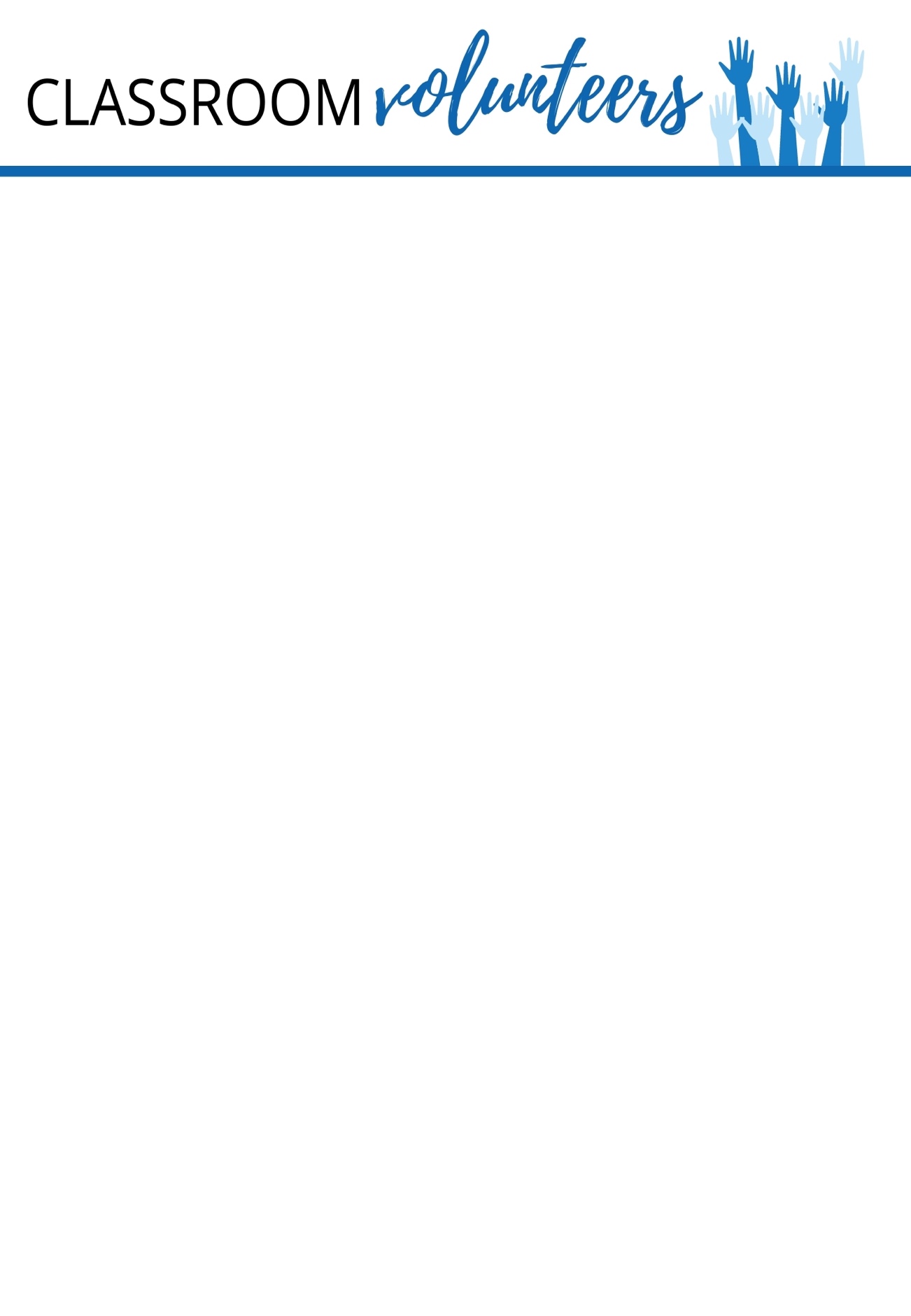 Bell Shoals Early Learning Center Classroom Volunteer Interest SheetTeacher ____________________________________________________Child’s Name _______________________________________________Parent Name ________________________________________________Email _____________________________________ phone # ______________________By adding my email to this page, I understand it will be shared with my child’s classmates for uses such as birthday invitations and other school activities that do not pertain to school. We are so excited to share with you, opportunities to help in your child’s classroom.  Please check ALL areas you are interested in and we will contact you soon!Room ParentAssistant Room ParentTeacher Appreciation RepresentativeCarline VolunteerCut, Organize at Home VolunteerChristmas Gift Shop VolunteerPVF Team (Preschool Volunteer Fellowship)- I am interested in joining the team! I want to Volunteer throughout the year! Please let us know if we can keep you informed of times our teachers need our help! If you can make it, that would be great, if not, maybe next time. We will send out an email before each event with an opportunity to sign up and help if your schedule allows.  Would you need childcare for younger siblings?      No              Yes            how many? ________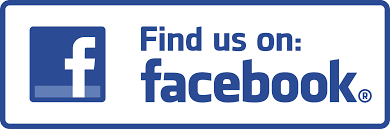 Our ELC has a closed group page, run by the PVF, where we will share important information, upcoming events, dates to remember, etc.! This is a closed group for the ELC only, in which you can ask questions, post prayer requests and make connections with other ELC parents! Please search for us at:  https://www.facebook.com/groups/ELCPVF/